Қостанай облысы әкімдігінің ішкі саясат басқармасы«Стратегия 2050» – Қазақстанның қазіргі заманның жаһандық сындары жағдайындағы басты ресурсы»Өңірлік ғылыми-практикалық конференциясының материалдары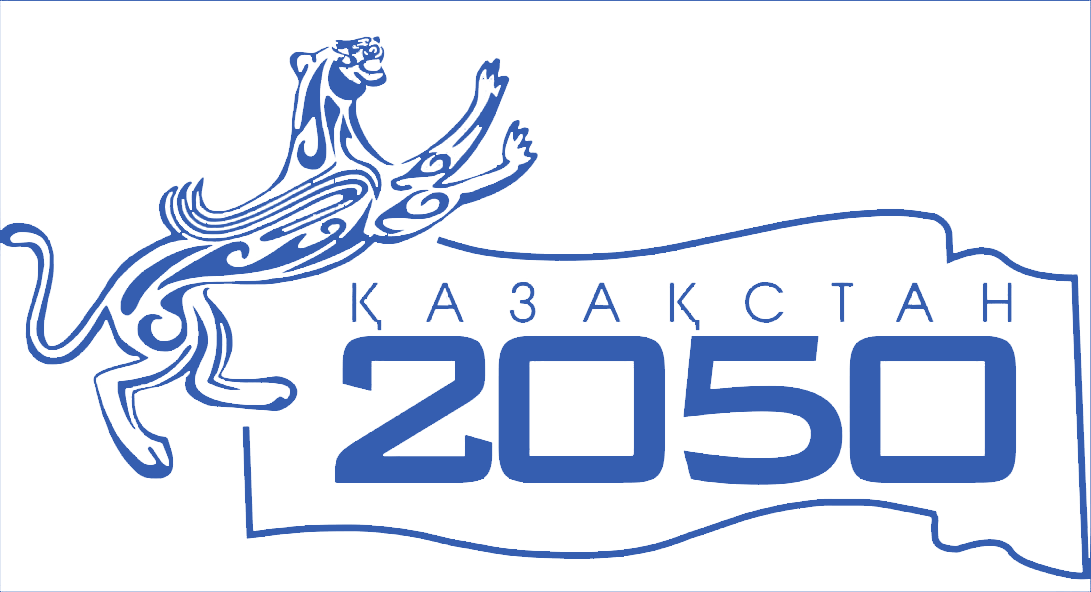 Материалы Региональной научно-практической конференции «Стратегия 2050» - главный ресурс Казахстана в условиях глобальных вызовов современности»Қостанай, 2015ӘОЖ 323/324 (5ж) КБЖ 66.3 (5Қаз) С 82Редакция алқасы:Ж.Қ.Мақанов – әлеуметтік ғылымдарының кандидаты; Е.А.Әбіл – тарих ғылымдарының докторы, профессор; С.М. Жиентаев – экономика ғылымдарының докторы, профессор; А.А. Мұратов – ауыл шаруашылық ғылымдарының кандидаты; К.Р. Сейпиева – тарих ғылымдарының кандидаты; А.Б.Шалғымбеков – тарих ғылымдарының кандидаты, доцент.С 82 «Стратегия - 2050 – Қазақстанның қазіргі заманның жаһандық сындары жағдайындағы басты ресурсы»: өңірлік ғылыми-практикалық конференциясының материалдары, 14 желтоқсан 2015 ж.«Стратегия 2050» – главный ресурс Казахстана в условиях глобальных вызовов современности»: материалы региональной научно-практической конференции, 14 декабря 2015 г. - Қостанай: ИП Қапыш С.Е., 2015 ж. – 240 б.ISBN 978-601-7396-96-1Жинаққа Қазақстан Республикасының Тұңғыш Президенті күніне арналған және мемлекет пен мемлекеттік саясаттың дамуының басымдықтар Стратегиясының алға басуына, ұлттың бірлігі мен қазақстантық патриотизмді нығайтуға бағытталған «Стратегия 2050» – болашаққа ілгерілеудің және жасампаздықтың қазақстандық жолы» атты Аймақтық ғылыми-тәжірибелік конференцияның материалдары енгізілді.В сборник включены материалы Региональной научно-практической конференции «Стратегия 2050» - казахстанский путь прогресса и созидания будущего», посвященной Дню Первого Президента Республики Казахстан и направленной на продвижение приоритетов Стратегии развития государства и государственной политики, обеспечение единства нации и укрепление казахстанского патриотизма. ӘОЖ 323/324 (5ж) КБЖ 66.3 (5Қаз)Сапронова И.И.,старший преподаватель кафедры языковой и общеобразовательной подготовки иностранцев,факультета довузовского образованияКурманова Т.В.,старший преподаватель кафедры языковой и общеобразовательной  подготовки иностранцев,факультета довузовского образованияКазНУ им. аль-Фараби, г.АлматыСВЯЗЬ ОБРАЗОВАТЕЛЬНЫХ И ВОСПИТАТЕЛЬНЫХ ЦЕЛЕЙ 
ПРИ ОБУЧЕНИИ ИНОСТРАННЫХ СТУДЕНТОВАңдатпа. Мақалада авторлар шетелдік студенттерге тіл үйретуде білім мен тәрбиенің өзара қатысты екенін қарастырады. Аннотация. В статье авторы рассматривают взаимосвязь образовательных и воспитательных целей при обучении языкам студентов-иностранцев. Обучение студентов-иностранцев языкам (русскому и казахскому) на факультете довузовского образования КазНУ имени аль-Фараби имеет свою специфичность, единство и общность целей. В парадигме целей обучения языкам ведущей является стратегическая, которая включает в себя равноправные цели: практическую, общеобразовательную, воспитательную и развивающую. Комплексный системный подход к пониманию всех целей обеспечивает полную реализацию учебно-воспитательных возможностей преподавания русского и казахского  языков как иностранных.Цели обучения оказывают воздействие на выбор содержания, методов, средств, приёмов и форм обучения. Обратим внимание на тесную взаимосвязь образовательной и воспитательной цели в процессе обучения русскому языку иностранных слушателей. Достижение образовательной цели предполагает получение иностранными учащимися знаний лингвокультурологического характера, которые студенты приобретают на уроках истории Казахстана, а также изучая такой предмет, как «Язык СМИ». Уроки истории включают в себя сведения о Казахстане: географическое положение и природные условия, государственно-политическое устройство, культуру, традиции и т.д. Эти страноведческие знания дополняются лингвострановедческими, дающими иностранному слушателю представление о национально-культурном своеобразии речевого общения в данной стране,  традициях, обычаях, правилах поведения и этикета.Особенности контингента обучаемых также влияют на процесс обучения и воспитания: необходимо отметить тот факт, что иностранные студенты разнородны по социальному, политическому, национальному и конфессиональному составу. Эти факторы влияют на процесс обучения иностранцев языкам и требуют особого преподавания всех дисциплин (практического русского и казахского языков, истории, языка СМИ, языковой адаптации, языка специальности, литературы и др.), которые входят в программу обучения иностранцев на кафедре языковой и общеобразовательной подготовки иностранных граждан.Образовательные цели взаимодействуют с воспитательными, и это закономерно. Они связаны с формированием: а) уважительного и доброжелательного отношения к народу, языку, истории и культуре страны обучения, толерантности;б) системы морально-этических ценностей, позитивного взгляда на мир, активной жизненной позиции, чувства ответственности и уважения к людям, ценностной ориентации, мировоззрения, системы нравственных и эстетических представлений. Кроме того, в процессе обучения идёт формирование сознания, социальных качеств личности, мотивов социального поведения, способности следовать нормам поведения, принятым в обществе, в стране изучаемого языка. Пассов Е.И. предлагает следующую систему (номенклатуру) ценностей человека духовного, которые являются основой для реализации воспитательных целей: 1. Общенациональные ценности: родная страна как ценность. Воспитание патриотизма как потребности и способности к деятельной любви к своей родине, т.е. активное, созидательное участие в жизни родной страны, содействие всему, что способствует её процветанию.2. Жизнь (природа, жизнь человека и человеческой цивилизации) как ценность. Формирование гуманистического мировоззрения: способности и потребности к решению проблем, связанных с выживанием, милосердием, преодолением кризисов цивилизации, сохранением природной среды.3. Мировая культура как ценность. Воспитание интернационализма (иммунитета к национализму, шовинизму и т.п.); воспитание чувства сопричастности к мировой истории, памятникам литературы и искусства, философии, науки; воспитание потребности в приобщении к мировой культуре.4. Свободы и права личности как ценность. Формирование потребности и способности к социальным выборам; воспитание правового сознания; воспитание сознания собственного достоинства и уважительного отношения к достоинству людей.5. Общение и сотрудничество (в том числе межнациональное, кросс-культурное) как ценность. Формирование потребности и способности понимать чужие точки зрения на социальные и гуманитарные проблемы, достигать согласия и сотрудничать в условиях различия взглядов и убеждений [I, с.30].Для лучшей реализации воспитательных целей и оказания большого воспитательного воздействия на иностранных учащихся преподаватель должен (с учётом возрастных, национальных и других особенностей, а также с учётом уровня владения языком) тщательно анализировать, подбирать и тактично презентовать учебный материал. Важным фактором для достижения этих целей является то, что учебный материал с высоким воспитательным потенциалом должен иметь общечеловеческую ценность и гуманистическую направленность, способствовать стимулированию активного личностного подхода к изучаемой теме, а также вызывать желание выразить своё мнение, дать оценку событию или факту, формировать социальную позицию обучаемого. Так, стало уже доброй традицией на занятиях «Язык СМИ» и «История и культура Казахстана» в группах продвинутого этапа обучения (имеющих достаточно высокий уровень владения языком) использовать на занятиях материалы ежегодного послания Президента народу Казахстана. В прошлом году студенты познакомились с посланием «Нурлы Жол – путь в будущее», особенно их интересовали направления развития экономической политики Казахстана «Нурлы жол», которая направлена на продолжение структурных реформ в экономике. Интерес вызвал пункт программы, где говорится о развитии туристического бизнеса в Казахстане, в частности, развитии внутреннего туризма [2]. В настоящее время (когда писалась данная статья) иностранные студенты с нетерпением ждут нового послания Президента, который обратится к народу Казахстана 30 ноября.В рамках празднования такого грандиозного события, как 550-летие Казахского ханства, в октябре 2015 года на факультете довузовского образования была организована поездка студентов-иностранцев в Туркестан, посещение Мавзолея Яссауи и других исторических мест. По итогам поездки студенты писали эссе, в которых выразили свое отношение к историческому прошлому нашей страны, говорили о необходимости сохранять культурные и духовные ценности, историческую память, т.к. это является залогом успешного будущего. Как известно, 2015 год является юбилейным для Ассамблеи народа Казахстана – исполнилось 20 лет со дня образования этой уникальной организации. Так, иностранные слушатели, получая информацию о Казахстане, узнают, что в стране проживают представители около 120 национальностей. Это всегда вызывает неподдельный интерес, но иностранцы не совсем ясно себе представляют, как и почему в Казахстане оказались, например, немцы, корейцы, поляки, украинцы, чеченцы, греки и другие народы. На уроке «Язык СМИ», а также на занятиях по истории Казахстана студенты второго года обучения познакомились со статьей (адаптированной)  из еженедельника «Аргументы и факты» под названием «Великое переселение по-советски», которая сопровождалась картой и датами переселения народов. Статья носила информационный характер, автор не высказывал своего мнения к этому историческому факту – давал только цифры, сухие сведения. Но преподаватели, подойдя к процессу обучения творчески, активно используя возможности межпредметных связей (практический русский язык, язык СМИ и историю Казахстана), смогли комплексно раскрыть эту сложнейшую тему.Некоторое время назад иностранные студенты принимали участие в празднике Культурных центров г. Алматы «Tiл  – татулык тiрегi», посвящённом Дню единства народа Казахстана, который был проведён совместно с управлением по развитию языков акимата г. Алматы на базе факультета довузовского образования. Польский, азербайджанский, немецкий, армянский, корейский, турецкий, еврейский и другие культурные центры Алматы представили красочные танцы в национальных костюмах, песни и спектакли на своих родных языках, выставки. После праздничного концерта один из иностранных студентов сказал: «Вот сейчас я точно знаю, почему Казахстан – многонациональное государство, и как живут здесь люди разных национальностей!» На учебных занятиях студенты поделились своими мнениями по поводу высказывания Лидера нации Нурсултана Назарбаева: «Для нас принцип толерантности является не только нормой политической культуры, но и одним из ключевых принципов государства, который мы самым решительным образом поддерживаем и укрепляем». Состоялась дискуссия по важным проблемам современного мира, касающимся кризиса духовной культуры, иностранные слушатели сформулировали мнение в отношение казахстанской модели межэтнической толерантности, общественного согласия, гармоничной полифонии культурно-языкового многообразия РК, возможности выбора своей идентичности и других важных вопросов современности. Казахстан в мировом сообществе ассоциируется со словами «миролюбие», «доверие», «толерантность», «духовность», «взаимоуважение».Ежегодно 22 сентября на факультете довузовского образования по нициативе кафедры языковой и общеобразовательной подготовки иностранцев отмечается День языков народа Казахстана. Это событие никогда не проходит мимо нас. На занятиях «Язык СМИ» и «История и культура Казахстана» изучаются медиа-материалы, свидетельствующие о том, что в Казахстане существует уникальная модель взаимоотношений между всеми казахстанцами, создан «языковой фонд» народов. Студентам предлагается высказать своё мнение по поводу следующих высказываний: «Знание языка и культуры другого народа делает человека равноправным с этим народом, он чувствует себя свободно» (известный казахский акын Абай); «Казахский – это государственный язык, он не должен оставаться языком одной нации, к нему должны стремиться все как к языку, который объединяет всех казахстанцев»; «Мы придерживаемся и всегда будем следовать принципам уважения к языкам и культуре всех народов, проживающих в Казахстане. Это – одна из основ политики государства по укреплению гражданского мира и согласия в нашем обществе на самую долгосрочную перспективу» и о триединой языковой политике: «Каждый казахстанец должен владеть, как минимум, тремя языками: казахским, русским, английским. Это откроет перед человеком огромные возможности для самореализации, поможет ему значительно расширить кругозор и стать максимально полезным своей стране» (глава государства 
Н. Назарбаев).Работа с такими материалами на языковых учебных занятиях имеет не только образовательное значение, но и выполняет воспитательную функцию – воспитание толерантного уважительного отношения к другим культурам и языкам, приобщение к духовному наследию мировых культур. Необходимо отметить, что практические, развивающие, общеобразовательные и воспитательные цели достигаются в полной мере, если аудиторные формы работы сочетаются с внеаудиторными. Это могут быть экскурсии, встречи, беседы, кружки и клубы, интернациональные вечера, кураторские часы и т.д.   Кроме того, нужно подчеркнуть важную воспитательную роль обучения языку на базе медиаматериалов. Культура взаимоотношений, моральные ценности и приоритеты приобретают в настоящее время новое звучание. Актуальные проблемы современности никого не оставляют равнодушным, поэтому чтение, изучение и анализ медиаматериалов должны быть тесно связаны с нравственным воспитанием учащихся, выработкой позитивного толерантного отношения к другим культурам. Студенты-иностранцы, знакомясь с другой культурой посредством чтения газет или просмотра видеоновостей, учатся формировать свой собственный взгляд на проблему и, шире, на мир. В этом состоит и огромный воспитательный потенциал, которым обладают СМИ. Преподаватель должен осознавать, насколько он ответствен за формирование взглядов учащихся, и насколько он может  влиять на их жизненные позиции и приоритеты. Это особенно важно в современных условиях тотального увлечения интернетом, телевидением, что имеет и свои негативные стороны. Преподаватель в силу своего авторитета может регулировать и сдерживать этот иногда безудержный и неуправляемый процесс «загрязнения нашей интеллектуальной среды», отбирая для изучения на уроке материалы, отвечающие нормам и принципам нравственного, гуманного, социального и общечеловеческого достоинства. Таким образом, мы видим, что в процессе обучения языкам происходит не только изучение лексико-грамматического материала, формирование коммуникативной компетенции, но и достигаются в единстве и взаимосвязи общеобразовательные и воспитательные цели, что, в свою очередь, повышает мотивацию и интерес к изучению языка. В заключение необходимо сказать о том, что наш факультет, пройдя 30-летний путь своего становления и развития, сохраняет традиции в обучении иностранцев, и преподаватели достойно представляют Казахстан как страну, в которой миролюбиво живут люди разных национальностей, языков и культур.Список литературы1. Пассов Е.И. Урок иностранного языка / Пассов Е.И., Кузовлева Н.Е. – Ростов н/Д: Феникс; - М: Глосса-Пресс, 2010. – 640 с.2. Послание Президента Республики Казахстан Н.А. Назарбаева народу Казахстана «Нұрлы Жол – путь в будущее» (г.Астана, 11 ноября 2014 года) // http://www.zakon.kz/4667084-poslanie-prezidenta-respubliki.htmlСапронова И.И.,	221Курманова Т.В.,	221СВЯЗЬ ОБРАЗОВАТЕЛЬНЫХ И ВОСПИТАТЕЛЬНЫХ ЦЕЛЕЙ  ПРИ ОБУЧЕНИИ ИНОСТРАННЫХ СТУДЕНТОВ	221«Стратегия 2050» - главный ресурс Казахстана в условиях глобальных вызовов современности»Материалынаучно-практической конференции14 декабря 2015 года__________________________________________________Подписано в печать 11.12.2015 г. Гарнитура Таймс. Бумага офсетная.Печать ризография. Тираж 100 экз. Заказ № 2__________________________________________________Отпечатано в ИП Қапыш С.Е. с готовых оригинал-макетов заказчика ГУ «Управление внутренней политики акимата Костанайской области»ISBN 978-601-7396-96-1© «Қостанай облысы әкімдігінің ішкі саясат басқармасы» ММ, 2015 ©  ИП Қапыш С.Е., 2015 